7.04  гр.22М   ЭлектротехникаТема: Полупроводниковые  приборыВыполнить тест1)У какого материала зона проводимости отделена от валентной зоны узкой запрещенной зоной?У проводника.У полупроводника.У изолятора.2)Почему с увеличением температуры увеличивается проводимость полупроводникового кристалла?Увеличивается количество пар свободных носителей заряда.Увеличивается длина свободного пробега электронов.Увеличивается ширина запрещенной зоны.3)Как влияют примесные зоны в полупроводнике на процесс образования пар свободных носителей заряда?Облегчают процесс.Затрудняют процесс.Не влияют.4)Каковы свободные носители зарядов в кристаллах кремния с донорной и акцепторной примесями?В обоих кристаллах кремния — электроны.В кристаллах кремния с донорной примесью — дырки, с
акцепторной — электроны.В кристаллах кремния с донорной примесью — электроны;
с акцепторной — дырки.5)Что является свободными носителями заряда в полупроводнике типа п?Электроны.Дырки.Электроны и дырки.6)Что является свободными носителями заряда в полупроводнике типа р ?Электроны.Дырки.Электроны и дырки.7)Чем объясняется нелинейность вольт-амперной характеристики р —n-перехода (рис. )?Дефектами кристаллической структуры.Вентильными свойствами.Собственным сопротивлением полупроводника.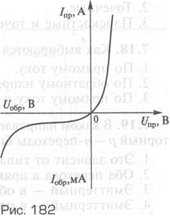 8)К кристаллу р-типа подключен плюс источника напряжения, к кристаллу n-типа — минус. Какие носители заряда обеспечивают прохождение тока через р — «-переход?Основные.Неосновные.Ионы кристаллической решетки.9)Р.	На диоде марки Д312 при изменении прямого напряжения от 0,2 до 0,4 В прямой ток увеличивается от 3 до 16 мА. Каково дифференциальное сопротивление этого диода?1. 15,4 Ом. 2. 12,3 Ом. 3. 1,54 Ом.10)Каково соотношение между прямым Rnp и обратным сопротивлением  Ro6p полупроводникового диода?1.Rпр > Rобр  	2. Rпр < Rобр  3. Rпр =  Rобр  4. Rпр  << Rобр  11)Каково основное достоинство точечного диода?Малые размеры.Простота конструкции.Малая емкость р — n-перехода.12)С какой целью мощные диоды изготовляют в массивных металлических корпусах?Для повышения прочности.Для лучшего отвода теплоты.Для повышения пробивного напряжения.13)Какие диоды используют для выпрямления переменного тока?           Плоскостные.Точечные.Плоскостные и точечные.14)Как выбираются выпрямительные диоды?По прямому току.По обратному напряжению.По прямому току и обратному напряжению.18)В каком направлении включаются эмиттерный и коллекторный p— п-переходы биполярного транзистора?Это зависит от типа транзистора (п—р — п или р — п—р).Оба перехода в прямом направлении.Эмиттерный — в обратном, коллекторный — в прямом.Эмиттерный — в прямом, коллекторный — в обратном.Литература   уч. «Электротехника  и электроника»  Немцов М.В.  Немцова М.Л  Стр.303 -- 331Интернет ресурсы.Отчет  присылать  на  электронную  почту  nade2hda.boyko@yandex.